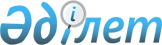 О внесении изменений и дополнений в решение районного маслихата от 21 декабря 2012 года № 67-V "О районном бюджете на 2013-2015 годы"
					
			Утративший силу
			
			
		
					Решение Индерского районного маслихата Атырауской области от 24 апреля 2013 года № 92-V. Зарегистрировано Департаментом юстиции Атырауской области 08 мая 2013 года за № 2724. Утратило силу решением Индерского районного маслихата Атырауской области от 07 февраля 2014 года № 175-V

      Сноска. Утратило силу решением Индерского районного маслихата Атырауской области от 07.02.2014 № 175-V.

      В соответствии с пунктом 4 статьи 109 Бюджетного кодекса Республики Казахстан от 4 декабря 2008 года, с подпунктом 1) пункта 1 статьи 6 Закона Республики Казахстан "О местном государственном управлении и самоуправлении в Республике Казахстан" от 23 января 2001 года и рассмотрев предложение акимата района об уточнении районного бюджета на 2013-2015 годы, районный маслихат РЕШИЛ:



      1. Внести в решение районного маслихата от 21 декабря 2012 года № 67-V "О районном бюджете на 2013-2015 годы" (внесен в реестр государственной регистрации нормативных правовых актов за № 2670, опубликовано 24 января 2013 года в газете "Дендер") следующие изменения:



      в пункте 1:

      цифры "3 420 662,0" заменить цифрами "3 641 328,0";

      цифры "2 710 146,0" заменить цифрами "2 918 812,0";

      цифры "3 538 632,0" заменить цифрами "3 759 298,0".



      2. В связи с реорганизацией государственного учреждения "Индерского районного отдела образования, физической культуры и спорта" на государственные учреждения "Индерский районный отдел образования" и "Индерский районный отдел физической культуры и спорта" произвести перенос кассовых расходов администратора бюджетных программ, в том числе:

      1) использованные кассовые расходы 2 844 009 тенге 72 тиын по программе 471040011 "Реализация государственного образовательного заказа в дошкольных организациях образования" перенести на программу 464040011 "Реализация государственного образовательного заказа в дошкольных организациях образования" в сумме 2 844 009 тенге 72 тиын;

      2) использованные кассовые расходы 8 548 211 тенге 16 тиын по программе 471004011 "Общеобразовательное обучение" (за счет республиканского бюджета) перенести на программу 464003011 "Общеобразовательное обучение" (за счет республиканского бюджета) в сумме 8 548 211 тенге 16 тиын;

      3) использованные кассовые расходы 439 222 221 тенге 50 тиын по программе 471004015 "Общеобразовательное обучение" (за счет местного бюджета) перенести на программу 464003015 "Общеобразовательное обучение" (за счет местного бюджета) в сумме 439 222 221 тенге 50 тиын тенге;

      4) использованные кассовые расходы 18 645 000 тенге 00 тиын по программе 471005000 "Дополнительное образование для детей" перенести на программу 464006000 "Дополнительное образование для детей" в сумме 18 645 000 тенге 00 тиын;

      5) использованные кассовые расходы 2 836 515 тенге 10 тиын по программе 471020011 "Ежемесячная выплата денежных средств опекунам (попечителям) на содержание ребенка-сироты (детей-сирот), и ребенка (детей), оставшегося без попечения родителей" перенести на программу 4640150011 "Ежемесячная выплата денежных средств опекунам (попечителям) на содержание ребенка-сироты (детей-сирот), и ребенка (детей), оставшегося без попечения родителей" в сумме 2 836 515 тенге 10 тиын;

      6) использованные кассовые расходы 50 000 тенге 00 тиын по программе 471067015 "Капитальные расходы подведомственных государственных учреждений и организаций" перенести на программу 464067015 "Капитальные расходы подведомственных государственных учреждений и организаций" в сумме 50 000 тенге 00 тиын;

      7) использованные кассовые расходы 376 125 тенге 00 тиын по программе 471014000 "Проведение спортивных соревнований на районном (города областного значения) уровне" перенести на программу 465006000 "Проведение спортивных соревнований на районном (города областного значения) уровне" в сумме 376 125 тенге 00 тиын;

      8) использованные кассовые расходы 3 269 015 тенге 80 тиын по программе 471001000 "Услуги по реализации государственной политики на местном уровне в области образования" перенести на программу 464001000 "Услуги по реализации государственной политики на местном уровне в области образования" в сумме 3 269 015 тенге 80 тиын;

      9) использованные кассовые расходы 281 000 тенге 00 тиын по программе 471018000 "Капитальные расходы государственного органа" перенести на программу 464012000 "Капитальные расходы государственного органа" в сумме 281 000 тенге 00 тиын.



      3. Приложения 1, 7 изложить в новой редакции согласно приложениям 1, 7 к настоящему решению.



      4. Контроль за исполнением данного решения возложить на постоянную комиссию районного маслихата по вопросам развития экономики, бюджета, финансов, малого и среднего предпринимательства, сельского хозяйства, экологии.



      5. Настоящее решение вводится в действие с 1 января 2013 года.      Председатель  внеочередной

      ХІІ сессии районного маслихата             У. Уразгалиев      Секретарь районного маслихата              Б. Сапаров

Приложение 1 к решению  

№ 67-V внеочередной IХ cессии

районного маслихата   

от 21 декабря 2012 года Приложение 1 к решению  

№ 92-V внеочередной ХII cессии

районного маслихата   

от 24 апреля 2013 года О районном бюджете на 2013 год III. Чисто бюджетное кредитование. Бюджетные кредитыVI. Финансирование дефицита (использование профицита) бюджета

Приложение 7 к решению  

№ 67-V внеочередной IХ cессии

районного маслихата    

от 21 декабря 2012 года Приложение 2 к решению  

№ 92-V внеочередной ХII cессии

районного маслихата   

от 24 апреля 2013 года   Объем финансирования бюджетных программ на 2013 год аппаратов акимов поселка, аульных, сельских округов(тыс.тенге)Продолжение таблицы
					© 2012. РГП на ПХВ «Институт законодательства и правовой информации Республики Казахстан» Министерства юстиции Республики Казахстан
				КатегорияКатегорияКатегорияКатегорияСумма, тысяч тенгеКлассКлассКлассСумма, тысяч тенгеПодклассПодклассСумма, тысяч тенгеНаименованиеСумма, тысяч тенге123451Налоговые поступления715 92801Подоходный налог170 1442Индивидуальный подоходный налог170 14403Социальный налог70 1681Социальный налог70 16804Hалоги на собственность466 3481Hалоги на имущество438 9813Земельный налог4 1264Hалог на транспортные средства22 9555Единый земельный налог28605Внутренние налоги на товары, работы и услуги7 0692Акцизы2 9443Поступления за использование природных и других ресурсов7964Сборы за ведение предпринимательской и профессиональной деятельности3 32908Обязательные платежи, взимаемые за совершение юридически значимых действий и (или) выдачу документов уполномоченными на то государственными органами или должностными лицами2 1991Государственная пошлина2 1992Неналоговые поступления3 10201Доходы от государственной собственности1 4565Доходы от аренды имущества, находящегося в государственной собственности1 45602Поступления от реализации товаров (работ, услуг) государственными учреждениями, финансируемыми из государственного бюджета8661Поступления от реализации товаров (работ, услуг) государственными учреждениями, финансируемыми из государственного бюджета86604Штрафы, пени, санкции, взыскания, налагаемые государственными учреждениями, финансируемыми из государственного бюджета, а также содержащимися и финансируемыми из бюджета (сметы расходов) Национального Банка Республики Казахстан351Штрафы, пени, санкции, взыскания, налагаемые государственными учреждениями, финансируемыми из государственного бюджета, а также содержащимися и финансируемыми из бюджета (сметы расходов) Национального Банка Республики Казахстан, за исключением поступлений от организаций нефтяного сектора3506Прочие неналоговые поступления7451Прочие неналоговые поступления7453Поступления от продажи основного капитала3 48603Продажа земли и нематериальных активов3 4861Продажа земли3 4864Поступления трансфертов2 918 81202Трансферты из вышестоящих органов государственного управления2 918 8122Трансферты из областного бюджета2 918 812Всего дохода3 641 328Функциональная группаФункциональная группаФункциональная группаФункциональная группаФункциональная группаСумма, тысяч тенгеФункциональная подгруппаФункциональная подгруппаФункциональная подгруппаФункциональная подгруппаСумма, тысяч тенгеАдминистратор бюджетных программАдминистратор бюджетных программАдминистратор бюджетных программСумма, тысяч тенгеПрограммаПрограммаСумма, тысяч тенгеНаименованиеСумма, тысяч тенге123456II.Затраты3 759 2981Государственные услуги общего характера204 74201Представительные, исполнительные и другие органы, выполняющие общие функции государственного управления176 541112Аппарат маслихата района (города областного значения)16 151001Услуги по обеспечению деятельности маслихата района (города областного значения)12 765003Капитальные расходы государственных органов3 386122Аппарат акима района (города областного значения)55 542001Услуги по обеспечению деятельности акима района (города областного значения)40 146003Капитальные расходы государственного органа15 396123Аппарат акима района в городе, города районного значения, поселка, аула (села), аульного (сельского) округа104 848001Услуги по обеспечению деятельности акима района в городе, города районного значения, поселка, аула (села), аульного (сельского) округа86 022022Капитальные расходы государственного органа18 82602Финансовая деятельность16 574452Отдел финансов района (города областного значения)16 574001Услуги по реализации государственной политики в области исполнения бюджета района (города областного значения) и управления коммунальной собственностью района (города областного значения)13 473003Проведение оценки имущества в целях налогообложения256018Капитальные расходы государственного органа2 84505Планирование и статистическая деятельность11 627476Отдел экономики, бюджетного планирования и предпринимательства района (города областного значения)11 627001Услуги по реализации государственной политики в области формирования, развития экономической политики, системы государственного планирования, управления района и предпринимательства (города областного значения)11 210003Капитальные расходы государственного органа4172Оборона2 57001Военные нужды1 830122Аппарат акима района (города областного значения)1 830005Мероприятия в рамках исполнения всеобщей воинской обязанности1 83002Организация работы по чрезвычайным ситуациям740122Аппарат (города областного значения) акима района740006Предупреждение и ликвидация чрезвычайных ситуаций масштаба района (города областного значения)7403Общественный порядок, безопасность, правовая, судебная, уголовно-исполнительная деятельность1 30009Прочие услуги в области общественного порядка и безопасности1 300458Отдел жилищно-коммунального хозяйства, пассажирского транспорта и автомобильных дорог района (города областного значения)1 300021Обеспечение безопасности дорожного движения в населенных пунктах1 3004Образование1 716 18101Дошкольное воспитание и обучение223 861123Аппарат акима района в городе, города районного значения, поселка, аула (села), аульного (сельского) округа195 442004Обеспечение деятельности организаций дошкольного воспитания и обучения152 129041Реализация государственного образовательного заказа в дошкольных организациях образования43 313464Отдел образования района (города областного значения)28 419040Реализация государственного образовательного заказа в дошкольных организациях образования28 41902Начальное, основное среднее и общее среднее образование1 410 195464Отдел образования района (города областного значения)1 410 195003Общеобразовательное обучение1 363 437006Дополнительное образование для детей46 75809Прочие услуги в области образования82 125464Отдел образования района (города областного значения)76 997001Услуги по реализации государственной политики на местном уровне в области образования8 243012Капитальные расходы государственного органа289005Приобретение и доставка учебников, учебно-методических комплексов для государственных учреждений образования района (города областного значения)18 932015Ежемесячная выплата денежных средств опекунам (попечителям) на содержание ребенка-сироты (детей-сирот), и ребенка (детей), оставшегося без попечения родителей8 784020Обеспечение оборудованием, программным обеспечением детей-инвалидов, обучающихся  на дому3 000067Капитальные расходы подведомственных государственных учреждений и организаций37 749472Отдел строительства, архитектуры и градостроительства района (города областного значения)5 128037Строительство и реконструкция объектов образования5 1286Социальная помощь и социальное обеспечение189 79002Социальная помощь170 532123Аппарат акима района в городе, города районного значения, поселка, аула (села), аульного (сельского) округа15 711003Оказание социальной помощи нуждающимся гражданам на дому15 711451Отдел занятости и социальных программ района (города областного значения)154 821002Программа занятости62 266004Оказание социальной помощи на приобретение  топлива специалистам здравоохранения, образования, социального обеспечения, культуры, спорта и ветеринарии в сельской местности в соответствии с законодательством Республики Казахстан5 330005Государственная адресная социальная помощь16 442006Оказание жилищной  помощи1 717007Социальная помощь отдельным категориям нуждающихся граждан по решениям местных представительных органов15 370010Материальное обеспечение детей-инвалидов, воспитывающихся и обучающихся на дому1 363016Государственные пособия на детей до 18 лет40 000017Обеспечение нуждающихся инвалидов обязательными гигиеническими средствами и предоставление услуг специалистами жестового языка, индивидуальными помощниками в соответствии с индивидуальной программой реабилитации инвалида3 522023Обеспечение деятельности центров занятости населения8 81109Прочие услуги в области социальной помощи и социального обеспечения19 258451Отдел занятости и социальных программ района (города областного значения)19 258001Услуги по реализации государственной политики на местном уровне в области обеспечения занятости и реализации социальных программ для населения16 950011Оплата услуг по зачислению, выплате и доставке пособий и других социальных выплат1 728021Капитальные расходы государственных органов5807Жилищно-коммунальное хозяйство1 366 58901Жилищное хозяйство279 161123Аппарат акима района в городе, города районного значения, поселка, аула (села), аульного (сельского) округа59 194007Организация сохранения государственного жилищного фонда города районного значения, поселка, аула (села), аульного (сельского) округа250027Ремонт и благоустройство объектов в рамках развития сельских населенных пунктов по Программе занятости 202058 944458Отдел жилищно-коммунального хозяйства, пассажирского транспорта и автомобильных дорог района (города областного значения)10 500004Обеспечение жильем отдельных категорий граждан10 000031Изготовление технических паспортов на объекты кондоминиумов500464Отдел образования района (города областного значения)147 588026Ремонт объектов в рамках развития сельских населенных пунктов по Программе занятости 2020147 588472Отдел строительства, архитектуры и градостроительства района (города областного значения)61 879003Проектирование, строительство и (или) приобретение жилья коммунального жилищного фонда47 580004Проектирование, развитие, обустройство и (или) приобретение инженерно-коммуникационной инфраструктуры2 299074Развитие и обустройство недостающей инженерно-коммуникационной инфраструктуры в рамках второго направления Программы занятости 202012 00002Коммунальное хозяйство958 627458Отдел жилищно-коммунального хозяйства, пассажирского транспорта и автомобильных дорог района (города областного значения)59 886012Функционирование системы водоснабжения и водоотведения54 886026Организация эксплуатации тепловых сетей, находящихся в коммунальной собственности районов (городов областного значения)5 000472Отдел строительства, архитектуры и градостроительства района (города областного значения)898 741005Развитие коммунального хозяйства853006Развитие системы водоснабжения и  водоотведения897 88803Благоустройство населенных пунктов128 801123Аппарат акима района в городе, города районного значения, поселка, аула (села), аульного (сельского) округа33 071008Освещение улиц населенных пунктов17 658009Обеспечение санитарии населенных пунктов4 848011Благоустройство и озеленение населенных пунктов10 565472Отдел строительства, архитектуры и градостроительства района1 730007Развитие благоустройства городов и населенных пунктов1 730458Отдел жилищно-коммунального хозяйства, пассажирского транспорта и автомобильных дорог района (города областного значения)94 000016Обеспечение санитарии населенных пунктов94 0008Культура, спорт, туризм и информационное пространство129 76101Деятельность в области культуры74 709123Аппарат акима района в городе, города районного значения, поселка, аула (села), аульного (сельского) округа74 709006Поддержка культурно-досуговой работы на местном уровне74 70902Спорт1 213465Отдел физической культуры и спорта района (города областного значения)1 213006Проведение спортивных соревнований на районном (города областного значения) уровне1 21303Информационное пространство33 404455Отдел культуры и развития языков района (города областного значения)32 404006Функционирование районных (городских) библиотек32 404456Отдел внутренней политики района (города областного значения)1 000005Услуги по проведению государственной информационной политики через телерадиовещание1 00009Прочие услуги по организации культуры, спорта, туризма и информационного пространства20 435455Отдел культуры и развития языков района (города областного значения)10 228001Услуги по реализации государственной политики на местном уровне в области развития языков и культуры8 220010Капитальные расходы государственных органов365032Капитальные расходы подведомственных государственных учреждений и организаций1 643456Отдел внутренней политики района (города областного значения)6 459001Услуги по реализации государственной политики на местном уровне в области информации, укрепления государственности и формирования социального оптимизма граждан6 111006Капитальные расходы государственных органов348465Отдел физической культуры и спорта района (города областного значения)3 748001Услуги по реализации государственной политики на местном уровне в сфере физической культуры и спорта3 448004Капитальные расходы государственных органов3009Топливно-энергетический комплекс и недропользование19 20009Прочие услуги в области топливно-энергетического комплекса и недропользования19 200472Отдел строительства, архитектуры и градостроительства района (города областного значения)19 200009Развитие теплоэнергетической системы19 20010Сельское, водное, лесное, рыбное хозяйство, особо охраняемые природные территории, охрана окружающей среды и животного мира, земельные отношения57 69201Сельское хозяйство13 465474Отдел сельского хозяйства и ветеринарии района (города областного значения)6 842001Услуги по реализации государственной политики на местном уровне в сфере сельского хозяйства и ветеринарии6 754003Капитальные расходы государственных органов88476Отдел экономики, бюджетного планирования и предпринимательства района (города областного значения)6 623099Реализация мер по оказанию социальной поддержки специалистов6 62306Земельные отношения5 479463Отдел земельных отношений района (города областного значения)5 479001Услуги по реализации государственной политики в области регулирования земельных отношений на территории района (города областного значения)5 454007Капитальные расходы государственных органов25Прочие услуги в области сельского, водного, лесного, рыбного  хозяйства, охраны окружающей среды и земельных отношений38 748474Отдел сельского хозяйства и ветеринарии района (города областного значения)38 748013Проведение противоэпизоотических мероприятий38 74811Промышленность, архитектурная, градостроительная и строительная деятельность19 95202Архитектурная, градостроительная и строительная деятельность19 952472Отдел строительства, архитектуры и градостроительства района (города областного значения)19 952001Услуги по реализации государственной политики в области строительства, архитектуры и градостроительства на местном уровне18 176015Капитальные расходы государственного органа177612Транспорт и коммуникации17001Автомобильный транспорт1700123Аппарат акима района в городе, города районного значения, поселка, аула (села), аульного (сельского) округа1700013Обеспечение функционирования автомобильных дорог в городах районного значения, поселках, аулах (селах), аульных (сельских) округах170013Прочие37 28809Прочие37 288123Аппарат акима района в городе, города районного значения, поселка, аула (села), аульного (сельского) округа24796040Реализация мер по содействию экономическому развитию регионов в рамках Программы "Развитие регионов"24796452Отдел финансов района (города областного значения)2 500012Резерв местного исполнительного органа района (города областного значения)2 500458Отдел жилищно-коммунального хозяйства, пассажирского транспорта и автомобильных дорог района (города областного значения)9 992001Услуги по реализации государственной политики на местном уровне в области жилищно-коммунального хозяйства, пассажирского транспорта и автомобильных дорог9 324013Капитальные расходы государственного органа66815Трансферты1253301Трансферты12533452Отдел финансов района (города областного значения)12533006Возврат неиспользованных (недоиспользованных) целевых трансфертов12533Функциональная группаФункциональная группаФункциональная группаФункциональная группаФункциональная группаСумма, тыс. тенгеФункциональная подгруппаФункциональная подгруппаФункциональная подгруппаФункциональная подгруппаСумма, тыс. тенгеАдминистратор бюджетных программАдминистратор бюджетных программАдминистратор бюджетных программСумма, тыс. тенгеПрограммаПрограммаСумма, тыс. тенгеНаименованиеСумма, тыс. тенге10Сельское, водное, лесное, рыбное хозяйство, особо охраняемые природные территории, охрана окружающей среды и животного мира, земельные отношения15 57901Сельское хозяйство15 579476Отдел экономики, бюджетного планирования и предпринимательства района15 579004Бюджетные кредиты для реализации мер социальной поддержки специалистов15 579КатегорияКатегорияКатегорияКатегорияСумма, тыс. тенгеКлассКлассКлассСумма, тыс. тенгеПодклассПодклассСумма, тыс. тенгеНаименованиеСумма, тыс. тенге7Поступления займов1557901Внутренние государственные займы155792Договоры займа155798Используемые остатки бюджетных средств11797001Остатки бюджетных средств1179701Свободные остатки бюджетных средств117970Код программыКод программыНаименование поселка, сельских, аульных округовНаименование поселка, сельских, аульных округовНаименование поселка, сельских, аульных округовНаименование поселка, сельских, аульных округовНаименование бюджетных программПоселок ИндерборЖарсуатский аульный округБоденевский аульный оркгуКоктогайский сельский округ001Услуги по обеспечению деятельности акима района в городе, города районного значения, поселка, аула (села), аульного (сельского) округа18 37212 53811 91011 208003Оказание социальной помощи нуждающимся гражданам на дому9 2621 6011 190143004Обеспечение деятельности организаций дошкольного воспитания и обучения95 57652814 560006Поддержка культурно-досуговой работы на местном уровне31 89910 1901 34910 272008Освещение улиц населенных пунктов10 2291 3795501 200009Обеспечение санитарии населенных пунктов3 068300200265011Благоустройство и озеленение населенных пунктов8 0005002413013Обеспечение функционирования автомобильных дорог в городах районного значения, поселках, аулах (селах), аульных (сельских) округах1 700022Капитальные расходы государственных органов3 5611 8271 9321 763007Организация сохранения государственного жилищного фонда города районного значения, поселка, аула (села), аульного (сельского) округа250027Ремонт и благоустройство объектов в рамках развития сельских населенных пунктов по Программе занятости 2020040Реализация мер по содействию экономическому развитию регионов в рамках Программы "Развитие регионов"10 3022 3021 2192 031041Реализация государственного образовательного заказа в дошкольных организациях образования19 7937 560ИТОГО:212 01238 72518 35241 855Код программыКод программыНаименование поселка, сельских, аульных округовНаименование поселка, сельских, аульных округовНаименование поселка, сельских, аульных округовНаименование поселка, сельских, аульных округовНаименование бюджетных программЕсболский сельский округЕлтайский сельский округОрликовский сельский округВсего001Услуги по обеспечению деятельности акима района в городе, города районного значения, поселка, аула (села), аульного (сельского) округа11 9298 53011 53586 022003Оказание социальной помощи нуждающимся гражданам на дому2 62723565315 711004Обеспечение деятельности организаций дошкольного воспитания и обучения16 65610 94913 860152 129006Поддержка культурно-досуговой работы на местном уровне9 1407 4524 40774 709008Освещение улиц населенных пунктов1 5001 5001 30017 658009Обеспечение санитарии населенных пунктов3154003004 848011Благоустройство и озеленение населенных пунктов65050050010 565013Обеспечение функционирования автомобильных дорог в городах районного значения, поселках, аулах (селах), аульных (сельских) округах1 700022Капитальные расходы государственных органов1 8836 1171 74318 826007Организация сохранения государственного жилищного фонда города районного значения, поселка, аула (села), аульного (сельского) округа250027Ремонт и благоустройство объектов в рамках развития сельских населенных пунктов по Программе занятости 202058 94458 944040Реализация мер по содействию экономическому развитию регионов в рамках Программы "Развитие регионов"3 9852 6902 26724 796041Реализация государственного образовательного заказа в дошкольных организациях образования6 3009 66043 313ИТОГО:54 985106 97736 565509 471